Documentation in Conservation-Restoration 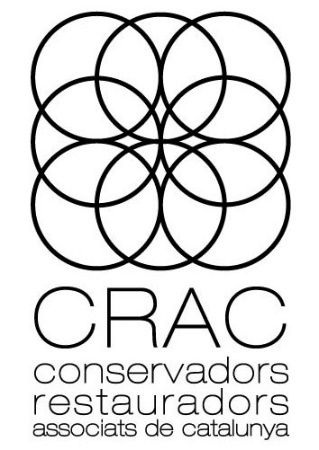 Methods and New TechnologiesXVI TECHNICAL MEETING12th and 13th November 2020Barcelona Design MuseumModel for the abstract of papers (maximum 500 words) to return to the email address: reuniotecnica@cracpatrimoni.comTitle:Author (s):Profession:Address: Telephone:Email: Introduction:Subject: Conclusions: